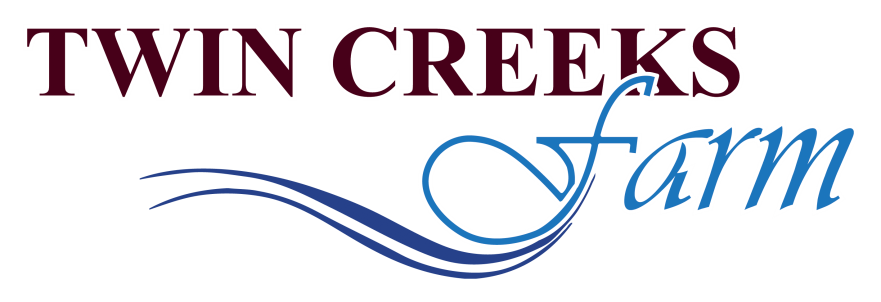 1231 Hatter Creek RoadPrinceton, Idaho 83857From Moscow:	Head north on US-95 North for approx. 16 miles heading toward Potlatch/Coeur                 	d’Alene.	Turn right onto ID-6. 	Drive 5.2 miles through Potlatch and Princeton.	Turn right onto Hatter Creek Road (Large brown and white University of Idaho                		Experimental Forest sign)	Drive 5.1 miles. Road will turn to gravel at mile 4. Keep driving.	1231 will be on the right. Look for Twin Creeks Farm sign and white mailbox.From Pullman:	Head north on Grand Ave/ WA-27 N for approx. 15 miles toward Palouse.	In Palouse, turn right onto Main Street/ WA-272/ ID-6	Continue for 6.9 miles until you hit US-95. You will cross into Idaho.	Turn left onto US-95 north toward Potlatch/ Coeur d’Alene.	Drive 1.2 miles to ID-6 (Potlatch “Y”).	Turn right onto ID-6. 	Drive 5.2 miles through Potlatch and Princeton.	Turn right onto Hatter Creek Road (Large brown and white U of I Experimental Forest 			sign)	Drive 5.1 miles. Road will turn to gravel at mile 4. Keep driving.	1231 will be on the right. Look for Twin Creeks Farm sign and white mailbox.From Spokane Airport (scenic way through Coeur d’Alene):	When exiting airport follow signs for I-90E toward Spokane/ Coeur d’Alene and drive for 		38 miles. You will enter into Idaho.	Take exit 12 for US-95 toward Moscow.	Turn right and stay on US-95 for 66 miles. 	Turn left onto ID-6.	Drive 5.2 miles through Potlatch and Princeton.	Turn right onto Hatter Creek Road (Large brown and white U of I Experimental Forest 			sign)	Drive 5.1 miles. Road will turn to gravel at mile 4. Keep driving.	1231 will be on the right. Look for Twin Creeks Farm sign and white mailbox.